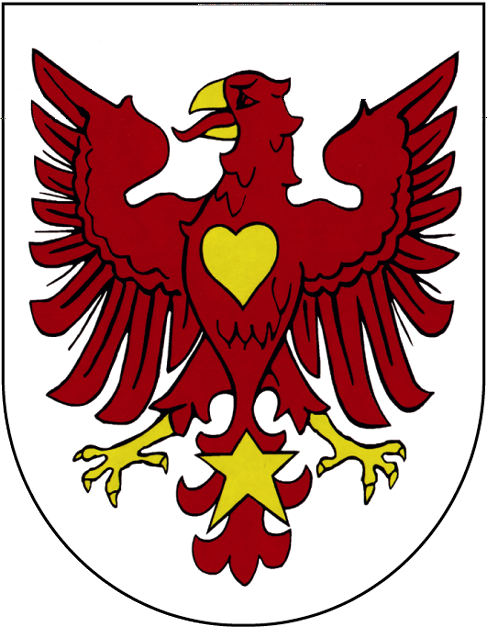 Przed rozpoczęciem świadczenia usług hotelarskich w w/w obiekcie hotelarskim wnioskodawca jest obowiązany uzyskać zaszeregowanie tego obiektu do rodzaju pole biwakowe.Zaszeregowania pól biwakowych dokonuje i prowadzi ich ewidencję Burmistrz Drezdenka.Obiekt hotelarski  tj. pole biwakowe musi spełniać:wymagania określone w załączniku nr 3 do Rozporządzenia Ministra Gospodarki i Pracy z dnia 19 sierpnia 2004r. w sprawie  obiektów hotelarskich i innych obiektów, w których są świadczone usługi hotelarskie,wymagania budowlane, przeciwpożarowe i sanitarne, o których mowa w § 4 ust. 1 rozporządzenia Ministra Gospodarki i Pracy z dnia 19 sierpnia 2004 r. w sprawie obiektów hotelarskich i innych obiektów, w których są świadczone usługi hotelarskie.Podstawą założenia karty ewidencyjnej pola biwakowego jest decyzja w sprawie zaszeregowania obiektu do rodzaju pole biwakowe. Podstawa prawnaUstawa z dnia 29 sierpnia 1997 r. o usługach hotelarskich oraz usługach pilotów wycieczek i przewodników turystycznych (t. j Dz. U. z 2020r., poz.2211),Rozporządzenie Ministra Gospodarki i Pracy z dnia 19 sierpnia 2004 r. w sprawie obiektów hotelarskich i innych obiektów, w których są świadczone usługi hotelarskie (t. j. Dz. U. z 2017 r. poz.2166),Rozporządzenie Ministra Sportu i Turystyki z dnia 29.12.2010 r. w sprawie opłat związanych z zaszeregowaniem obiektu hotelarskiego ( Dz. U. z 2011r. nr 10, poz. 54)Ustawa z dnia 16 listopada 2006 r. o opłacie skarbowej ( t. j. Dz. U. z 2022r., poz. 2142 ze zm.)